РЕГИСТРАЦИОННАЯ ЗАЯВКАинновационного продуктаПредставляя заявку на конкурс, гарантируем, что авторы продукта инновационной деятельности:- согласны с условиями участия в конкурсе результатов инновационной деятельности «Сильные решения»;- не претендуют на конфиденциальность представленных материалов;- принимают на себя обязательства, что представленная в заявке информация не нарушает прав интеллектуальной собственности третьих лиц.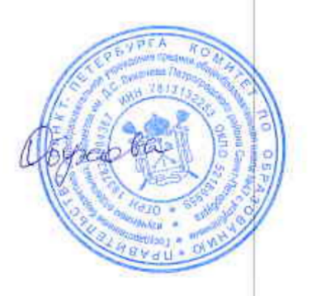 18 апреля 2024 г. 								Обухова М.Ю.                                                                         подпись руководителя образовательной организации \ расшифровка подписи                                                    Информация об образовательной организацииИнформация об образовательной организацииПолное наименование образовательного учреждения (далее – ОУ)Государственное бюджетное общеобразовательное  учреждение средняя общеобразовательная школа № 47 с углубленным изучением отдельных предметов имени Д.С. Лихачева Петроградского района Санкт-ПетербургаИнновационный статус ОУВид инновационной площадки: Лаборатория образовательных инновацийТема: «Целевая модель системы педагогического наставничества в ГБОУ СОШ № 47 с углубленным изучением отдельных предметов им. Д.С. Лихачева Петроградского района Санкт- Петербурга»Сроки работы в статусе инновационной площадки: 
01.01.2021 года – 31.12.2023 годаФИО руководителя ОУОбухова Марина ЮрьевнаТелефон ОУт: 246-47-29Электронная почта ОУe-mail: sch47.spb@yandex.ruАдрес сайта в Интернетеinfo.sch47@obr.gov.spb.ru Адрес сайта: http://47.shkola.hc.ru/Кем и когда присвоен статус опытно-экспериментальной площадки или ресурсного центра (№ и дата распоряжения, приказа)Реквизиты документа, подтверждающего признание инновационной площадкой:
Распоряжение администрации Петроградского района Санкт-Петербурга №3282-р от 03.09.2020 г.ФИО научного руководителя (консультанта) ОУ, звание,должность, основное место работыКондракова Ирина Эдуардовна, кпн., доцент кафедры дошкольной педагогики РГПУ им. А.И. ГерценаИнформация об инновационном продуктеИнформация об инновационном продуктеНаименование инновационного продукта, представляемого на конкурсПакет документов по программе наставничества в ДОУ «По сопровождению обучающихся профильных психолого-педагогических классов в проектно - исследовательской деятельности через профессиональные пробы»Автор/авторский коллективКондракова М.О., методист ГБОУ СОШ №47 им. Д.С. Лихачева Петроградского района Санкт-ПетербургаФорма инновационного продукта*Учебно-методический комплектТематика инновационного продукта**Развитие дошкольного образованияНоминация***Дошкольная образовательная деятельностьЦель внедрения инновационного продукта в деятельность ОУПропедевтическая подготовка детей старшего дошкольного возраста к успешной социализации в школе Описание инновационного продуктаОписание инновационного продуктаОбщее описание разработки Общее описание разработки Одним из приоритетных направлений деятельности дошкольного учреждения (в соответствии с ФГОС ДО) является социально-коммуникативное развитие детей дошкольного возраста, организация и методическое сопровождение социально-ориентированной образовательной деятельности, как условия реализации социального заказа общества и семьи. Согласно ФГОС ДО, процесс позитивной социализации должен сопровождаться выполнением ряда требований:-усвоение норм и ценностей, принятых в обществе, включая моральные и нравственные ценности, развитие общения и взаимодействия ребенка со взрослыми и сверстниками;-развитие самостоятельности, целенаправленности и саморегуляции собственных действий;- становление социального и эмоционального интеллекта, эмоциональной отзывчивости, сопереживания;-формирование готовности к совместной деятельности со сверстниками, позитивных установок к разным видам труда и творчества;- формирование уважительного отношения к своей семье, к сообществу детей и взрослых;-воспитание основ безопасного поведения в социуме, быту, природе.Таким образом, главная цель социализации - становление основ ценностного отношения к элементам социальной культуры.Адаптация в школе – это процесс привыкания новым школьным условиям, новому коллективу, который каждый первоклассник переживает и осознает по-своему. Дошкольному образовательному учреждению отводится особая роль в общей системе непрерывного образования, так как  оно является первым звеном данной системы. Именно в дошкольном образовательном учреждении закладываются основы личности, ее свойства, качества и способности, которые во многом будут определять пути дальнейшего становления ребенка как школьника. Размышления о том, как помочь детям при встрече с новой для них школьной ситуацией, и привели к разработке ряда мероприятий, направленных на формирование у детей позитивного представления о школе детей  старшего дошкольного возраста. В том числе, было организовано посещение обучающихся профильных психолого-педагогических классов (далее ПППК) в рамках проекта ПрофиПробы с целью пропедевтической подготовки к успешной социализации детей в школе.  Данное мероприятие реализуется через профессиональные пробы обучающихся ПППК через систему наставничества. В данной программе наставничества «По сопровождению обучающихся профильных психолого-педагогических классов в проектно - исследовательской деятельности через профессиональные пробы» наставником является воспитатель детей подготовительной группы, наставляемыми – обучающиеся ПППК.  Программа наставничества построена на основе следующих принципов:  - учет потребностей  детей старшего дошкольного возраста, опора на игровую деятельность - ведущую для этого периода развития;  - сохранение и развитие индивидуальности каждого ребенка;  -обеспечение необходимого уровня сформированности психических и социальных качеств ребенка, основных видов деятельности, готовности к взаимодействию с окружающим миром,  -обеспечение познавательности в развитии ребенка, его готовности к обучению в школе, к принятию новых «взрослы» вокруг него.Цель создания продукта: профилактическая подготовка детей старшего дошкольного возраста к успешной социализации в школе.Задачи:Формирование адекватных представлений о школьной жизни;Развитие эмоционального и социального интеллекта дошкольника;Развитие коммуникативной готовности детей к школе;Выработка ситуативно -адекватных реакций на возможные затруднения в школьной жизни будущих первоклассников;Повышение уровня школьной мотивации.Занятия построены в соответствии с программой наставничества и реализуются через профессиональные пробы обучающихся ПППК. Социализация дошкольников происходит через общение со старшеклассниками, совместное творчество,  совместными играми, проведенными обучающими занятиями.Продолжительность занятий 20-25 минут. Одно занятие в неделю в течение месяца.Количество детей в группе 10-12 человек. Формы работы: подвижные игры, ролевые игры, беседы, физкультурно-спортивное занятие, художественно-эстетические занятия, обучающая интерактивная игра «Математический Петербург».Тематика занятий:Педагогическая экскурсияИгромастер: организация совместных игр с дошкольникамиМастер-класс по рисованию«Математический Петербург. Интерактивная игра»Физкультурно-оздоровительное занятие  «День здоровья»Мастер-класс «Открытка папе к 23 февраля»Познавательное мероприятие «Полезные и вредные продукты»Мастер-класс «Открытка маме к 8 марта». Предполагаемый результат: развитие коммуникативной компетентности и социального интеллекта у детей, снижение уровня школьных страхов, формирование уверенного поведения.Инновацией является учебно-методический комплект для успешной работы воспитателя ДОУ в качестве наставника с детьми ПППК «Пакет документов по программе наставничества в ДОУ «По сопровождению обучающихся профильных психолого-педагогических классов в проектно - исследовательской деятельности через профессиональные пробы».Инновационный продукт в форме учебно-методического комплекта включает:Пакет дополнительных нормативно – правовых документов, регламентирующие реализацию программы наставничества по форме «Учитель-ученик»:Авторская программа наставничества «По сопровождению обучающихся профильных психолого-педагогических классов в проектно - исследовательской деятельности через профессиональные пробы»;Заявление и согласие родителя (законного представителя) на участие ребенка в программе наставничества по форме «Учитель – ученик»;Заявление педагога на участие в программе наставничества в качестве наставника;Согласие наставника на участие в программе;Согласие родителей на фото и видеосъемку ребенкаОтзыв наставника о проделанной работе с группой наставляемых обучающихся (прилагается шаблон).Пакет учебно-методических документов для занятий с обучающимися ПППК:Маршрутные листы для обучающихся ПППК;Шаблон презентации для защиты итогового индивидуального проекта обучающихся ПППК.Пакет организационно – педагогических документов в помощь педагогу:Журнал наставника (прилагается шаблон);Отзыв наставника (прилагается шаблон);Благодарности обучающимся ПППК за участие в программе (прилагается шаблон).Новизна данного продукта заключается в авторской программе наставничества, разработанной в том числе для профилактики социализации будущих первоклассников со старшеклассниками, а также использовании тематических маршрутных листов воспитателем для  проведения занятий с обучающимися ПППК.Инновационный продукт предназначен для:Оказание методической помощи воспитателям дошкольным образовательным организациям, реализующие целевую модель наставничества;Развитие у детей старшего дошкольного возраста социального и эмоционального интеллекта, развитие коммуникативных навыков;Формирование позитивного отношения к профессии воспитателя у обучающихся профильных психолого-педагогических классов.Инновационный продукт адресован:Дошкольникам 6-7 лет;Обучающимся ПППК;Воспитателям подготовительной к школе групп дошкольных образовательных организацийОдним из приоритетных направлений деятельности дошкольного учреждения (в соответствии с ФГОС ДО) является социально-коммуникативное развитие детей дошкольного возраста, организация и методическое сопровождение социально-ориентированной образовательной деятельности, как условия реализации социального заказа общества и семьи. Согласно ФГОС ДО, процесс позитивной социализации должен сопровождаться выполнением ряда требований:-усвоение норм и ценностей, принятых в обществе, включая моральные и нравственные ценности, развитие общения и взаимодействия ребенка со взрослыми и сверстниками;-развитие самостоятельности, целенаправленности и саморегуляции собственных действий;- становление социального и эмоционального интеллекта, эмоциональной отзывчивости, сопереживания;-формирование готовности к совместной деятельности со сверстниками, позитивных установок к разным видам труда и творчества;- формирование уважительного отношения к своей семье, к сообществу детей и взрослых;-воспитание основ безопасного поведения в социуме, быту, природе.Таким образом, главная цель социализации - становление основ ценностного отношения к элементам социальной культуры.Адаптация в школе – это процесс привыкания новым школьным условиям, новому коллективу, который каждый первоклассник переживает и осознает по-своему. Дошкольному образовательному учреждению отводится особая роль в общей системе непрерывного образования, так как  оно является первым звеном данной системы. Именно в дошкольном образовательном учреждении закладываются основы личности, ее свойства, качества и способности, которые во многом будут определять пути дальнейшего становления ребенка как школьника. Размышления о том, как помочь детям при встрече с новой для них школьной ситуацией, и привели к разработке ряда мероприятий, направленных на формирование у детей позитивного представления о школе детей  старшего дошкольного возраста. В том числе, было организовано посещение обучающихся профильных психолого-педагогических классов (далее ПППК) в рамках проекта ПрофиПробы с целью пропедевтической подготовки к успешной социализации детей в школе.  Данное мероприятие реализуется через профессиональные пробы обучающихся ПППК через систему наставничества. В данной программе наставничества «По сопровождению обучающихся профильных психолого-педагогических классов в проектно - исследовательской деятельности через профессиональные пробы» наставником является воспитатель детей подготовительной группы, наставляемыми – обучающиеся ПППК.  Программа наставничества построена на основе следующих принципов:  - учет потребностей  детей старшего дошкольного возраста, опора на игровую деятельность - ведущую для этого периода развития;  - сохранение и развитие индивидуальности каждого ребенка;  -обеспечение необходимого уровня сформированности психических и социальных качеств ребенка, основных видов деятельности, готовности к взаимодействию с окружающим миром,  -обеспечение познавательности в развитии ребенка, его готовности к обучению в школе, к принятию новых «взрослы» вокруг него.Цель создания продукта: профилактическая подготовка детей старшего дошкольного возраста к успешной социализации в школе.Задачи:Формирование адекватных представлений о школьной жизни;Развитие эмоционального и социального интеллекта дошкольника;Развитие коммуникативной готовности детей к школе;Выработка ситуативно -адекватных реакций на возможные затруднения в школьной жизни будущих первоклассников;Повышение уровня школьной мотивации.Занятия построены в соответствии с программой наставничества и реализуются через профессиональные пробы обучающихся ПППК. Социализация дошкольников происходит через общение со старшеклассниками, совместное творчество,  совместными играми, проведенными обучающими занятиями.Продолжительность занятий 20-25 минут. Одно занятие в неделю в течение месяца.Количество детей в группе 10-12 человек. Формы работы: подвижные игры, ролевые игры, беседы, физкультурно-спортивное занятие, художественно-эстетические занятия, обучающая интерактивная игра «Математический Петербург».Тематика занятий:Педагогическая экскурсияИгромастер: организация совместных игр с дошкольникамиМастер-класс по рисованию«Математический Петербург. Интерактивная игра»Физкультурно-оздоровительное занятие  «День здоровья»Мастер-класс «Открытка папе к 23 февраля»Познавательное мероприятие «Полезные и вредные продукты»Мастер-класс «Открытка маме к 8 марта». Предполагаемый результат: развитие коммуникативной компетентности и социального интеллекта у детей, снижение уровня школьных страхов, формирование уверенного поведения.Инновацией является учебно-методический комплект для успешной работы воспитателя ДОУ в качестве наставника с детьми ПППК «Пакет документов по программе наставничества в ДОУ «По сопровождению обучающихся профильных психолого-педагогических классов в проектно - исследовательской деятельности через профессиональные пробы».Инновационный продукт в форме учебно-методического комплекта включает:Пакет дополнительных нормативно – правовых документов, регламентирующие реализацию программы наставничества по форме «Учитель-ученик»:Авторская программа наставничества «По сопровождению обучающихся профильных психолого-педагогических классов в проектно - исследовательской деятельности через профессиональные пробы»;Заявление и согласие родителя (законного представителя) на участие ребенка в программе наставничества по форме «Учитель – ученик»;Заявление педагога на участие в программе наставничества в качестве наставника;Согласие наставника на участие в программе;Согласие родителей на фото и видеосъемку ребенкаОтзыв наставника о проделанной работе с группой наставляемых обучающихся (прилагается шаблон).Пакет учебно-методических документов для занятий с обучающимися ПППК:Маршрутные листы для обучающихся ПППК;Шаблон презентации для защиты итогового индивидуального проекта обучающихся ПППК.Пакет организационно – педагогических документов в помощь педагогу:Журнал наставника (прилагается шаблон);Отзыв наставника (прилагается шаблон);Благодарности обучающимся ПППК за участие в программе (прилагается шаблон).Новизна данного продукта заключается в авторской программе наставничества, разработанной в том числе для профилактики социализации будущих первоклассников со старшеклассниками, а также использовании тематических маршрутных листов воспитателем для  проведения занятий с обучающимися ПППК.Инновационный продукт предназначен для:Оказание методической помощи воспитателям дошкольным образовательным организациям, реализующие целевую модель наставничества;Развитие у детей старшего дошкольного возраста социального и эмоционального интеллекта, развитие коммуникативных навыков;Формирование позитивного отношения к профессии воспитателя у обучающихся профильных психолого-педагогических классов.Инновационный продукт адресован:Дошкольникам 6-7 лет;Обучающимся ПППК;Воспитателям подготовительной к школе групп дошкольных образовательных организацийОбоснованные результаты эффективности продукта по сравнению с аналогичными, традиционно используемыми в образовательном процессеОбоснованные результаты эффективности продукта по сравнению с аналогичными, традиционно используемыми в образовательном процессеОсновными результатами использования инновационного продукта являются следующие: 1. УМК способствует развитию социального интеллекта и познавательной активности воспитанников, а также формируется позитивное представление дошкольников о школе. 2.Повышается активность педагогов в распространении собственного опыта работы (участие в конкурсах, мастер-классах, публикации в печатных и электронных изданиях).3. Повышается уровень удовлетворенности работы дошкольной организации родителями.Практическая значимость.У детей, принимавших участие во всех занятиях со старшеклассниками, отмечалось:Преобладало эмоционально-положительное отношение к старшеклассникам;Увеличилась познавательная активность и самостоятельная деятельность;Дети проявляли внимание и задавали много вопросов, помогали старшеклассникам;Дети стали проявлять желание участвовать в социально-значимых событиях и акциях;Все дети с удовольствием включались в любую активность, в том числе дети с нарушением речи и замкнутые дети.В результате использования УМК «Пакет документов по программе наставничества в ДОУ «По сопровождению обучающихся профильных психолого-педагогических классов в проектно - исследовательской деятельности через профессиональные пробы» повысилась профессиональная компетентность у педагога. Они:Знают:Этапы реализации программы наставничества;Особенности организации совместных занятий дошкольников с обучающимися ПППК.Умеют:Реализовать программу наставничества в ДОУ;Организовать профилактические мероприятия для успешного перехода дошкольников из садика в школу.Владеют:Методами, стимулирующими творческое воображение, ассоциативно-образное, анализирующее, планирующее мышление, рефлексию как дошкольников, так и обучающихся старших классов.Представленный на конкурс УМК не совпадает полностью ни с одним нам известных УМК.Основными результатами использования инновационного продукта являются следующие: 1. УМК способствует развитию социального интеллекта и познавательной активности воспитанников, а также формируется позитивное представление дошкольников о школе. 2.Повышается активность педагогов в распространении собственного опыта работы (участие в конкурсах, мастер-классах, публикации в печатных и электронных изданиях).3. Повышается уровень удовлетворенности работы дошкольной организации родителями.Практическая значимость.У детей, принимавших участие во всех занятиях со старшеклассниками, отмечалось:Преобладало эмоционально-положительное отношение к старшеклассникам;Увеличилась познавательная активность и самостоятельная деятельность;Дети проявляли внимание и задавали много вопросов, помогали старшеклассникам;Дети стали проявлять желание участвовать в социально-значимых событиях и акциях;Все дети с удовольствием включались в любую активность, в том числе дети с нарушением речи и замкнутые дети.В результате использования УМК «Пакет документов по программе наставничества в ДОУ «По сопровождению обучающихся профильных психолого-педагогических классов в проектно - исследовательской деятельности через профессиональные пробы» повысилась профессиональная компетентность у педагога. Они:Знают:Этапы реализации программы наставничества;Особенности организации совместных занятий дошкольников с обучающимися ПППК.Умеют:Реализовать программу наставничества в ДОУ;Организовать профилактические мероприятия для успешного перехода дошкольников из садика в школу.Владеют:Методами, стимулирующими творческое воображение, ассоциативно-образное, анализирующее, планирующее мышление, рефлексию как дошкольников, так и обучающихся старших классов.Представленный на конкурс УМК не совпадает полностью ни с одним нам известных УМК.Необходимое ресурсное обеспечение при применении инновационного продуктаНеобходимое ресурсное обеспечение при применении инновационного продуктаОрганизационные ресурсы:Рабочая группа всоставе куратора по наставничеству, методиста и воспитателя ДОУИнформационно-коммуникативные ресурсы:Группа Whats App для организации работы с обучающимисяИнформационный сайт ОООфициальная страница в ОО в социальных сетях Кадровые ресурсы:Администрация: Директор ООЗаведующая Куратор по наставничествуСпециалисты:МетодистВоспитателиМатериально-технические ресурсы:Компьютер с выходом сети Интернет, принтер для печати документов и дополнительных материалов, SMART – доска для проведения обучающей интерактивной игры «Математический Петербург», интерактивная доска или проектор для презентаций.Заявленный инновационный продукт может быть внедрен в любое образовательное учреждение. Организационные ресурсы:Рабочая группа всоставе куратора по наставничеству, методиста и воспитателя ДОУИнформационно-коммуникативные ресурсы:Группа Whats App для организации работы с обучающимисяИнформационный сайт ОООфициальная страница в ОО в социальных сетях Кадровые ресурсы:Администрация: Директор ООЗаведующая Куратор по наставничествуСпециалисты:МетодистВоспитателиМатериально-технические ресурсы:Компьютер с выходом сети Интернет, принтер для печати документов и дополнительных материалов, SMART – доска для проведения обучающей интерактивной игры «Математический Петербург», интерактивная доска или проектор для презентаций.Заявленный инновационный продукт может быть внедрен в любое образовательное учреждение. Технология внедрения инновационного продукта с выделением этапов и необходимых ресурсов (кадровых, материально-технических, финансовых и др.)Технология внедрения инновационного продукта с выделением этапов и необходимых ресурсов (кадровых, материально-технических, финансовых и др.)Теоретико-поисковый этапЦель этапа: создание организационных условий для эффективной реализации программы наставничестваЗадачи этапа:мотивация педагогического коллектива детского сада к реализации инновационного продукта в образовательной организации;мотивация обучающихся ПППК к участию в программе наставничества;создание проектной группы по разработке нормативно-правовых документов, регламентирующих программу наставничества, основных документов, локальных актов, необходимых для реализации данного проекта.Проектировочный этапЦель этапа: адаптация предложенного продукта к условиям конкретного образовательного учреждения.Задачи этапа:изучение и обсуждение предлагаемых материалов и рекомендаций;корректировка содержания продукта на основе условий, имеющихся в конкретной образовательной организации;представление откорректированного продукта экспертам и администрации образовательного учреждения для согласования.                         Содержательный этапЦель этапа: внедрение продукта в образовательный процесс ДОУ.Задачи этапа: организация деятельности педагогов по распространению опыта реализации инновационного продукта;проведение внутрикорпоративного обучения педагогов ДОУ;организация периодического обсуждения промежуточных результатов внедрения инновационного продукта в образовательное учреждение;организация совместных занятий обучающихся ПППК с детьми старшего дошкольного возраста;текущая корректировка содержания продукта.Аналитический этапЦель этапа: перевод экспериментальной деятельности по реализации инновационного продукта в режим функционирования.Задачи этапа:анализ результатов анкетирования обучающихся ПППК, воспитателей и родителей дошкольников по вопросу удовлетворенности результатами участия в программе наставничества;проведение общественной и профессиональной экспертизы инновационного продукта.Теоретико-поисковый этапЦель этапа: создание организационных условий для эффективной реализации программы наставничестваЗадачи этапа:мотивация педагогического коллектива детского сада к реализации инновационного продукта в образовательной организации;мотивация обучающихся ПППК к участию в программе наставничества;создание проектной группы по разработке нормативно-правовых документов, регламентирующих программу наставничества, основных документов, локальных актов, необходимых для реализации данного проекта.Проектировочный этапЦель этапа: адаптация предложенного продукта к условиям конкретного образовательного учреждения.Задачи этапа:изучение и обсуждение предлагаемых материалов и рекомендаций;корректировка содержания продукта на основе условий, имеющихся в конкретной образовательной организации;представление откорректированного продукта экспертам и администрации образовательного учреждения для согласования.                         Содержательный этапЦель этапа: внедрение продукта в образовательный процесс ДОУ.Задачи этапа: организация деятельности педагогов по распространению опыта реализации инновационного продукта;проведение внутрикорпоративного обучения педагогов ДОУ;организация периодического обсуждения промежуточных результатов внедрения инновационного продукта в образовательное учреждение;организация совместных занятий обучающихся ПППК с детьми старшего дошкольного возраста;текущая корректировка содержания продукта.Аналитический этапЦель этапа: перевод экспериментальной деятельности по реализации инновационного продукта в режим функционирования.Задачи этапа:анализ результатов анкетирования обучающихся ПППК, воспитателей и родителей дошкольников по вопросу удовлетворенности результатами участия в программе наставничества;проведение общественной и профессиональной экспертизы инновационного продукта.Какие целевые ориентиры и гипотезы не были подтверждены результатами инновационной деятельности? В связи с этим, какие корректировки были внесены в инновационный продукт?Какие целевые ориентиры и гипотезы не были подтверждены результатами инновационной деятельности? В связи с этим, какие корректировки были внесены в инновационный продукт?Работа ОДО ГБОУ СОШ № 47 с углубленным изучением отдельных предметов  имени Д.С. Лихачева Петроградского района в статусе экспериментальной площадки в 2023 году показала востребованность проекта «Целевая модель педагогического наставничества» не только в системе дошкольного образования, но и среди педагогов общего образования. В целом, исходя из полученного анализа реализации третьего (аналитического) этапа инновационной деятельности, целевые ориентиры и гипотезы инновационной деятельности были подтверждены  и работа выполнена в полном объеме. Корректировки  в инновационный продукт не вносились.Работа ОДО ГБОУ СОШ № 47 с углубленным изучением отдельных предметов  имени Д.С. Лихачева Петроградского района в статусе экспериментальной площадки в 2023 году показала востребованность проекта «Целевая модель педагогического наставничества» не только в системе дошкольного образования, но и среди педагогов общего образования. В целом, исходя из полученного анализа реализации третьего (аналитического) этапа инновационной деятельности, целевые ориентиры и гипотезы инновационной деятельности были подтверждены  и работа выполнена в полном объеме. Корректировки  в инновационный продукт не вносились.Описание эффектов, достигаемых при использованииинновационного продуктаОписание эффектов, достигаемых при использованииинновационного продуктаПо окончании качественного внедрения данного инновационного продукта планируется достижение следующих эффектов:внедрить профилактику (пропедевтику) позитивной социализации детей старшего дошкольного возраста в соответствии с ФГОС ДО;развить у дошкольников социально-коммуникативные навыки;сформировать позитивное отношение к школе и старшеклассникам у детей подготовительной группы;сформировать позитивное отношение к профессии воспитатель у обучающихся ПППК для дальнейшего самооопределения в профессии;повысить качество педагогической деятельности воспитателяиспользовать инновационный продукт для проекта обучающихся ПППК «ПрофиПробы» и «Мое портфолио».Внедрение инновационного продукта Пакет документов по программе наставничества в ДОУ «По сопровождению обучающихся профильных психолого-педагогических классов в проектно - исследовательской деятельности через профессиональные пробы» будет способствовать решению задач актуальных для образовательного учреждения, в которых есть профильные психолого-педагогические классы.По окончании качественного внедрения данного инновационного продукта планируется достижение следующих эффектов:внедрить профилактику (пропедевтику) позитивной социализации детей старшего дошкольного возраста в соответствии с ФГОС ДО;развить у дошкольников социально-коммуникативные навыки;сформировать позитивное отношение к школе и старшеклассникам у детей подготовительной группы;сформировать позитивное отношение к профессии воспитатель у обучающихся ПППК для дальнейшего самооопределения в профессии;повысить качество педагогической деятельности воспитателяиспользовать инновационный продукт для проекта обучающихся ПППК «ПрофиПробы» и «Мое портфолио».Внедрение инновационного продукта Пакет документов по программе наставничества в ДОУ «По сопровождению обучающихся профильных психолого-педагогических классов в проектно - исследовательской деятельности через профессиональные пробы» будет способствовать решению задач актуальных для образовательного учреждения, в которых есть профильные психолого-педагогические классы.Возможные риски при использовании инновационного продукта и пути их преодоленияВозможные риски при использовании инновационного продукта и пути их преодоления